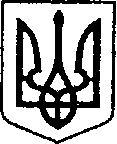 УКРАЇНАЧЕРНІГІВСЬКА ОБЛАСТЬН І Ж И Н С Ь К А    М І С Ь К А    Р А Д А____ сесія VIII скликанняР І Ш Е Н Н Я«___» _____________ 2021 року	  м. Ніжин                    № ___________/2021Про внесення змін до Додатку №1рішення Ніжинської міської ради від 30 вересня 2020 року №3-79/2020«Про затвердження структури КНП Ніжинська ЦМЛ ім. М. Галицького»	Відповідно до ст. 26, 42, 59, 61, 73 Закону України «Про місцеве самоврядування в Україні», ст. 89, 91 Бюджетного кодексу України, Регламенту Ніжинської міської ради Чернігівської області, затвердженого рішенням Ніжинської міської ради Чернігівської області 8 скликання від 27 листопада 2020 року № 3-2/2020 (зі змінами), листа Міністерства охорони здоров’я України від 02.08.2021 року №25-04/22763 щодо приведення структури та штатного розпису у відповідність до чинного законодавства опорних закладів охорони здоров’я, які функціонують як багатопрофільні лікарні інтенсивного лікування, з метою покращення медичного обслуговування територіальної громади міста, міська рада вирішила:1.Внести зміни до Додатку №1 рішення Ніжинської міської ради від 30 вересня 2020 року №3-79/2020 «Про затвердження структури КНП «Ніжинська ЦМЛ Ім. М. Галицького» та викласти його в новій редакції, що додається.             2.Генеральному директору комунального некомерційного підприємства «Ніжинська центральна міська лікарня імені Миколи Галицького» Костирку О.М. забезпечити оприлюднення даного рішення на офіційному веб – сайті Ніжинської міської ради протягом п’яти днів з дня його прийняття.		3.Організацію роботи по виконанню даного рішення покласти на заступника міського голови з питань діяльності виконавчих органів ради Грозенко І.В. та генерального директора комунального некомерційного підприємства «Ніжинська центральна міська лікарня імені Миколи Галицького» Ніжинської міської ради Чернігівської області Костирка О.М. 	4.Контроль за виконанням рішення покласти на постійну комісію міської ради з соціально-економічного розвитку, підприємства, інвестиційної діяльності, бюджету та фінансів. (В.Х. Мамедова).Міський голова                                       		                   Олександр КОДОЛПодає:Генеральний директор КНП «Ніжинська центральна міськалікарня ім. М. Галицького»			                          Олександр КОСТИРКОПогоджують:Заступник міського голови з питань діяльностівиконавчих органів ради                                                                Ірина ГРОЗЕНКОСекретар Ніжинської міської ради					     Юрій ХОМЕНКОНачальник фінансового управління	Ніжинської міської ради					     Людмила ПИСАРЕНКОНачальник відділу юридично-кадрового забезпечення апарату виконавчого комітетуНіжинської міської ради					                  В’ячеслав ЛЕГАГолова постійної комісії міської ради з питань регламенту, законності, охорони прав ісвобод громадян, запобігання корупції, адміністративно - територіального устрою, депутатської діяльності та етики                                                Валерій САЛОГУБГолова постійної комісії міської ради з питань соціально-економічного розвитку, підприємництва, інвестиційної діяльності, бюджету та фінансів                                                            Володимир МАМЕДОВ Голова  постійної комісії міської ради з питань освіти, охорони здоров’я,соціального захисту, культури, туризму, молодіжної політики та спорту                                            Світлана КІРСАНОВА   ПОЯСНЮВАЛЬНА ЗАПИСКАдо проєкту рішення Ніжинської міської ради «Про внесення змін до Додатку №1 рішення Ніжинської міської ради від 30 вересня 2020 року №3-79/2020 «Про затвердження структури КНП «Ніжинська ЦМЛ ім. М. Галицького»	Проєкт рішення передбачає внесення змін до діючої структури КНП «Ніжинська ЦМЛ ім. М. Галицького» в розділі «Відділення стаціонару»:	1. Приймальне відділення замінити на відділення екстреної (невідкладної) медичної допомоги.	2.Виключити зі структури хірургічне відділення №2 та включити відділення медичної реабілітації	3.Офтальмологічне відділення з отоларингологічними ліжками замінити на отоларингологічне відділення з офтальмологічними ліжками.	4.Включити відділення медичної реабілітації.В розділі «Параклінічні служби»:	1.Виключити кабінет УЗД, фізіотерапевтичне відділення, кабінет функціональної діагностики та ендоскопічний кабінет.	Підставою підготовки даного проєкту рішення слугує виробнича необхідність щодо раціонального використання ліжкового фонду, оптимізація витрат підприємства та виконання листа Міністерства охорони здоров’я України від 02.08.2021 року №25-04/22763 щодо приведення структури та штатного розпису у відповідність до чинного законодавства опорних закладів охорони здоров’я, які функціонують як багатопрофільні лікарні інтенсивного лікування.Генеральний директор КНП «Ніжинська ЦМЛ ім. М. Галицького                                                             Олександр КОСТИРКОСтруктура 
                       Комунального некомерційного підприємства    «Ніжинська центральна міська лікарня імені Миколи Галицького»	        	

1. Відділення стаціонару:	 
- екстреної (невідкладної) медичної допомоги; 	
- терапевтичне відділення; 	
- травматологічне відділення; 	
- інфекційне відділення;	
- хірургічне відділення; 	
- медичної реабілітації; 	
- отоларингологічними відділення з офтальмологічне ліжками; 	
- неврологічне відділення; 	
- кардіологічне відділення; 	
- дитяче відділення; 	
- відділення анестезіології з ліжками для інтенсивної терапії. 	
2.Параклінічні служби: 	
- лабораторія; 	
- рентгенологічне відділення; 			
- відділення трансфузіології; 		
3. Управління: 	
3.1. Адміністрація;  	
3.2. Інформаційно – аналітичний відділ. 	
4. Бухгалтерія. 	 
5. Допоміжні служби: 	
- господарсько – автотранспортна служба; 		
- централізована стерилізаційна. 	
6. Амбулаторні підрозділи: 	
- поліклініка; 	7. Підрозділи, які утримуються за рахунок спеціальних коштів.